AGENDACALL TO ORDERDISCUSSION ITEMS1.	Expansion of Jack Hughes Park (Matt Jakubowski)2.	Palmetto State Armory (Travis Morgan)3.	Blue Heron - 404 Main Street (Travis Morgan)ADJOURNIf you require any type of reasonable accommodation as a result of physical, sensory, or mental disability in order to participate in this meeting, please contact Lisa Snyder, Clerk of Council, at 704-889-2291 or lsnyder@pinevillenc.gov. Three days’ notice is required.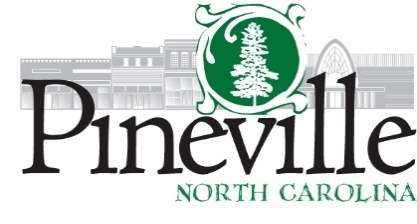 Town Council Work SessionTown Hall Council ChambersMonday, September 25, 2023, AT 6:00 PMhttps://us02web.zoom.us/j/86569518129https://us02web.zoom.us/j/86569518129